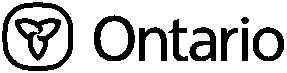 Ministry of Childrenand Youth ServicesMinistry of Childrenand Youth ServicesMinistry of Childrenand Youth ServicesMinistry of Childrenand Youth ServicesMinistry of Childrenand Youth ServicesMinistry of Childrenand Youth ServicesMinistry of Childrenand Youth ServicesMinistry of Childrenand Youth ServicesPlease fax the form to the address below:Office of the Children’s LawyerMinistry of the Attorney General, 14th FloorTel: 	416 314-8000Fax:	416 314-8050Attn.: Katherine Kavassalis, Legal Director, Personal RightsTel: (416) 314-8085  Fax: (416) 314-8050 Email: Katherine.Kavassalis@ontario.caPlease fax the form to the address below:Office of the Children’s LawyerMinistry of the Attorney General, 14th FloorTel: 	416 314-8000Fax:	416 314-8050Attn.: Katherine Kavassalis, Legal Director, Personal RightsTel: (416) 314-8085  Fax: (416) 314-8050 Email: Katherine.Kavassalis@ontario.caPlease fax the form to the address below:Office of the Children’s LawyerMinistry of the Attorney General, 14th FloorTel: 	416 314-8000Fax:	416 314-8050Attn.: Katherine Kavassalis, Legal Director, Personal RightsTel: (416) 314-8085  Fax: (416) 314-8050 Email: Katherine.Kavassalis@ontario.caPlease fax the form to the address below:Office of the Children’s LawyerMinistry of the Attorney General, 14th FloorTel: 	416 314-8000Fax:	416 314-8050Attn.: Katherine Kavassalis, Legal Director, Personal RightsTel: (416) 314-8085  Fax: (416) 314-8050 Email: Katherine.Kavassalis@ontario.caPlease fax the form to the address below:Office of the Children’s LawyerMinistry of the Attorney General, 14th FloorTel: 	416 314-8000Fax:	416 314-8050Attn.: Katherine Kavassalis, Legal Director, Personal RightsTel: (416) 314-8085  Fax: (416) 314-8050 Email: Katherine.Kavassalis@ontario.caPlease fax the form to the address below:Office of the Children’s LawyerMinistry of the Attorney General, 14th FloorTel: 	416 314-8000Fax:	416 314-8050Attn.: Katherine Kavassalis, Legal Director, Personal RightsTel: (416) 314-8085  Fax: (416) 314-8050 Email: Katherine.Kavassalis@ontario.caPlease fax the form to the address below:Office of the Children’s LawyerMinistry of the Attorney General, 14th FloorTel: 	416 314-8000Fax:	416 314-8050Attn.: Katherine Kavassalis, Legal Director, Personal RightsTel: (416) 314-8085  Fax: (416) 314-8050 Email: Katherine.Kavassalis@ontario.caPlease fax the form to the address below:Office of the Children’s LawyerMinistry of the Attorney General, 14th FloorTel: 	416 314-8000Fax:	416 314-8050Attn.: Katherine Kavassalis, Legal Director, Personal RightsTel: (416) 314-8085  Fax: (416) 314-8050 Email: Katherine.Kavassalis@ontario.caPlease fax the form to the address below:Office of the Children’s LawyerMinistry of the Attorney General, 14th FloorTel: 	416 314-8000Fax:	416 314-8050Attn.: Katherine Kavassalis, Legal Director, Personal RightsTel: (416) 314-8085  Fax: (416) 314-8050 Email: Katherine.Kavassalis@ontario.caPlease fax the form to the address below:Office of the Children’s LawyerMinistry of the Attorney General, 14th FloorTel: 	416 314-8000Fax:	416 314-8050Attn.: Katherine Kavassalis, Legal Director, Personal RightsTel: (416) 314-8085  Fax: (416) 314-8050 Email: Katherine.Kavassalis@ontario.caPlease fax the form to the address below:Office of the Children’s LawyerMinistry of the Attorney General, 14th FloorTel: 	416 314-8000Fax:	416 314-8050Attn.: Katherine Kavassalis, Legal Director, Personal RightsTel: (416) 314-8085  Fax: (416) 314-8050 Email: Katherine.Kavassalis@ontario.caPlease fax the form to the address below:Office of the Children’s LawyerMinistry of the Attorney General, 14th FloorTel: 	416 314-8000Fax:	416 314-8050Attn.: Katherine Kavassalis, Legal Director, Personal RightsTel: (416) 314-8085  Fax: (416) 314-8050 Email: Katherine.Kavassalis@ontario.caPlease fax the form to the address below:Office of the Children’s LawyerMinistry of the Attorney General, 14th FloorTel: 	416 314-8000Fax:	416 314-8050Attn.: Katherine Kavassalis, Legal Director, Personal RightsTel: (416) 314-8085  Fax: (416) 314-8050 Email: Katherine.Kavassalis@ontario.caPlease fax the form to the address below:Office of the Children’s LawyerMinistry of the Attorney General, 14th FloorTel: 	416 314-8000Fax:	416 314-8050Attn.: Katherine Kavassalis, Legal Director, Personal RightsTel: (416) 314-8085  Fax: (416) 314-8050 Email: Katherine.Kavassalis@ontario.caPlease fax the form to the address below:Office of the Children’s LawyerMinistry of the Attorney General, 14th FloorTel: 	416 314-8000Fax:	416 314-8050Attn.: Katherine Kavassalis, Legal Director, Personal RightsTel: (416) 314-8085  Fax: (416) 314-8050 Email: Katherine.Kavassalis@ontario.caPlease fax the form to the address below:Office of the Children’s LawyerMinistry of the Attorney General, 14th FloorTel: 	416 314-8000Fax:	416 314-8050Attn.: Katherine Kavassalis, Legal Director, Personal RightsTel: (416) 314-8085  Fax: (416) 314-8050 Email: Katherine.Kavassalis@ontario.caPlease fax the form to the address below:Office of the Children’s LawyerMinistry of the Attorney General, 14th FloorTel: 	416 314-8000Fax:	416 314-8050Attn.: Katherine Kavassalis, Legal Director, Personal RightsTel: (416) 314-8085  Fax: (416) 314-8050 Email: Katherine.Kavassalis@ontario.caPlease fax the form to the address below:Office of the Children’s LawyerMinistry of the Attorney General, 14th FloorTel: 	416 314-8000Fax:	416 314-8050Attn.: Katherine Kavassalis, Legal Director, Personal RightsTel: (416) 314-8085  Fax: (416) 314-8050 Email: Katherine.Kavassalis@ontario.caSection I      Youth InformationSection I      Youth InformationSection I      Youth InformationSection I      Youth InformationSection I      Youth InformationSection I      Youth InformationSection I      Youth InformationSection I      Youth InformationSection I      Youth InformationSection I      Youth InformationSection I      Youth InformationSection I      Youth InformationSection I      Youth InformationSection I      Youth InformationSection I      Youth InformationSection I      Youth InformationSection I      Youth InformationSection I      Youth InformationLast NameLast NameLast NameLast NameFirst NameFirst NameFirst NameFirst NameFirst NameFirst NameFirst NameFirst NameFirst NameFirst NameDate of Birth (yyyy/mm/dd)Date of Birth (yyyy/mm/dd)Date of Birth (yyyy/mm/dd)Is the youth a minor parent? Yes	 NoAddress (Number and Street )Address (Number and Street )Address (Number and Street )Address (Number and Street )Address (Number and Street )Address (Number and Street )Address (Number and Street )Address (Number and Street )Address (Number and Street )Address (Number and Street )Address (Number and Street )Address (Number and Street )Address (Number and Street )Suite/Unit/Apt.Suite/Unit/Apt.Suite/Unit/Apt.City/TownCity/TownProvinceProvincePostal CodePostal CodePostal CodePostal CodePostal CodeTelephone Number (inc. area code)(	   	)      Telephone Number (inc. area code)(	   	)      Telephone Number (inc. area code)(	   	)      Telephone Number (inc. area code)(	   	)      Telephone Number (inc. area code)(	   	)      Telephone Number (inc. area code)(	   	)      Telephone Number (inc. area code)(	   	)      Telephone Number (inc. area code)(	   	)      Telephone Number (inc. area code)(	   	)      Alternative Contact Info Alternative Contact Info Has the youth been informed that a referral to the OCL has been made? Yes	 No Has the youth been informed that a referral to the OCL has been made? Yes	 No Has the youth been informed that a referral to the OCL has been made? Yes	 No Has the youth been informed that a referral to the OCL has been made? Yes	 No Has the youth been informed that a referral to the OCL has been made? Yes	 No Has the youth been informed that a referral to the OCL has been made? Yes	 No Has the youth been informed that a referral to the OCL has been made? Yes	 No Does the youth identify as First Nations, Inuit, or Métis? Yes	 No Does the youth identify as First Nations, Inuit, or Métis? Yes	 No Does the youth identify as First Nations, Inuit, or Métis? Yes	 No Does the youth identify as First Nations, Inuit, or Métis? Yes	 No Does the youth identify as First Nations, Inuit, or Métis? Yes	 No Does the youth identify as First Nations, Inuit, or Métis? Yes	 No Does the youth identify as First Nations, Inuit, or Métis? Yes	 No Does the youth identify as First Nations, Inuit, or Métis? Yes	 No Does the youth identify as First Nations, Inuit, or Métis? Yes	 No Youth’s preferred method of contactYouth’s preferred method of contactLanguageLanguageLanguageLanguageLanguageLanguageLanguageLanguageLanguageLanguageLanguageLanguageLanguageLanguageLanguageLanguageLanguageLanguageDoes the youth require services in French?  Yes	 NoDoes the youth require services in French?  Yes	 NoDoes the youth require services in French?  Yes	 NoDoes the youth require services in French?  Yes	 NoDoes the youth require services in French?  Yes	 NoDoes the youth require services in French?  Yes	 NoDoes the youth require services in French?  Yes	 NoDoes the youth require services in French?  Yes	 NoDoes the youth require services in French?  Yes	 NoDoes the youth require services in French?  Yes	 NoDoes the youth require services in French?  Yes	 NoDoes the youth require services in French?  Yes	 NoDoes the youth require services in French?  Yes	 NoDoes the youth require services in French?  Yes	 NoDoes the youth require services in French?  Yes	 NoDoes the youth require services in French?  Yes	 NoDoes the youth require services in French?  Yes	 NoDoes the youth require services in French?  Yes	 NoSection II	Contact InformationSection II	Contact InformationSection II	Contact InformationSection II	Contact InformationSection II	Contact InformationSection II	Contact InformationSection II	Contact InformationSection II	Contact InformationSection II	Contact InformationSection II	Contact InformationSection II	Contact InformationSection II	Contact InformationSection II	Contact InformationSection II	Contact InformationSection II	Contact InformationSection II	Contact InformationSection II	Contact InformationSection II	Contact Information1.	Children’s Aid Society1.	Children’s Aid Society1.	Children’s Aid Society1.	Children’s Aid Society1.	Children’s Aid Society1.	Children’s Aid Society1.	Children’s Aid Society1.	Children’s Aid Society1.	Children’s Aid Society1.	Children’s Aid Society1.	Children’s Aid Society1.	Children’s Aid Society1.	Children’s Aid Society1.	Children’s Aid Society1.	Children’s Aid Society1.	Children’s Aid Society1.	Children’s Aid Society1.	Children’s Aid SocietyName of AgencyName of AgencyName of AgencyName of AgencyName of AgencyName of AgencyName of AgencyName of AgencyName of AgencyName of AgencyName of AgencyName of AgencyName of AgencyName of AgencyName of AgencyName of AgencyName of AgencyName of AgencyName of Child Protection WorkerName of Child Protection WorkerName of Child Protection WorkerName of Child Protection WorkerName of Child Protection WorkerName of Child Protection WorkerName of Child Protection WorkerName of Child Protection WorkerName of Child Protection WorkerName of Child Protection WorkerEmail AddressEmail AddressEmail AddressEmail AddressEmail AddressEmail AddressEmail AddressEmail AddressAddress (Number and Street )Address (Number and Street )Address (Number and Street )Address (Number and Street )Address (Number and Street )Address (Number and Street )Address (Number and Street )Address (Number and Street )Address (Number and Street )Address (Number and Street )Address (Number and Street )Address (Number and Street )Address (Number and Street )Suite/Unit/Apt.Suite/Unit/Apt.City/TownCity/TownCity/TownProvinceProvinceProvincePostal CodePostal CodePostal CodePostal CodePostal CodeTelephone Number (inc. area code)(	   	)         ext.      Telephone Number (inc. area code)(	   	)         ext.      Telephone Number (inc. area code)(	   	)         ext.      Telephone Number (inc. area code)(	   	)         ext.      Telephone Number (inc. area code)(	   	)         ext.      Telephone Number (inc. area code)(	   	)         ext.      Telephone Number (inc. area code)(	   	)         ext.      Fax Number (inc. area code)(	   	)      Fax Number (inc. area code)(	   	)      Fax Number (inc. area code)(	   	)      2.	Parents/Caregivers  2.	Parents/Caregivers  2.	Parents/Caregivers  2.	Parents/Caregivers  2.	Parents/Caregivers  2.	Parents/Caregivers  2.	Parents/Caregivers  2.	Parents/Caregivers  2.	Parents/Caregivers  2.	Parents/Caregivers  2.	Parents/Caregivers  2.	Parents/Caregivers  2.	Parents/Caregivers  2.	Parents/Caregivers  2.	Parents/Caregivers  2.	Parents/Caregivers  2.	Parents/Caregivers  2.	Parents/Caregivers  Last NameLast NameLast NameLast NameLast NameLast NameFirst NameFirst NameFirst NameFirst NameFirst NameFirst NameFirst NameFirst NameFirst NameRelationship to YouthRelationship to YouthRelationship to YouthAddress (Number and Street)Address (Number and Street)Address (Number and Street)Address (Number and Street)Address (Number and Street)Address (Number and Street)Address (Number and Street)Address (Number and Street)Address (Number and Street)Address (Number and Street)Address (Number and Street)Address (Number and Street)Address (Number and Street)Address (Number and Street)Address (Number and Street)Suite/Unit/Apt.Suite/Unit/Apt.Suite/Unit/Apt.City/TownCity/TownCity/TownCity/TownCity/TownProvinceProvinceProvinceProvinceProvinceProvinceProvincePostal CodePostal CodePostal CodeTelephone Number (inc. area code)(	   	)      Telephone Number (inc. area code)(	   	)      Telephone Number (inc. area code)(	   	)      Email AddressEmail AddressEmail AddressEmail AddressEmail AddressEmail AddressEmail AddressEmail AddressEmail AddressEmail AddressEmail AddressEmail AddressPreferred method of contactPreferred method of contactPreferred method of contactPreferred method of contactPreferred method of contactPreferred method of contactDoes the youth reside at the parent/caregiver’s address?                                             Is the parent/caregiver involved?    Yes	 No	                                                                                                              Yes	 No                                	               Is the youth agreeable to the parent/caregiver being contacted? Yes	 No	Does the youth reside at the parent/caregiver’s address?                                             Is the parent/caregiver involved?    Yes	 No	                                                                                                              Yes	 No                                	               Is the youth agreeable to the parent/caregiver being contacted? Yes	 No	Does the youth reside at the parent/caregiver’s address?                                             Is the parent/caregiver involved?    Yes	 No	                                                                                                              Yes	 No                                	               Is the youth agreeable to the parent/caregiver being contacted? Yes	 No	Does the youth reside at the parent/caregiver’s address?                                             Is the parent/caregiver involved?    Yes	 No	                                                                                                              Yes	 No                                	               Is the youth agreeable to the parent/caregiver being contacted? Yes	 No	Does the youth reside at the parent/caregiver’s address?                                             Is the parent/caregiver involved?    Yes	 No	                                                                                                              Yes	 No                                	               Is the youth agreeable to the parent/caregiver being contacted? Yes	 No	Does the youth reside at the parent/caregiver’s address?                                             Is the parent/caregiver involved?    Yes	 No	                                                                                                              Yes	 No                                	               Is the youth agreeable to the parent/caregiver being contacted? Yes	 No	Does the youth reside at the parent/caregiver’s address?                                             Is the parent/caregiver involved?    Yes	 No	                                                                                                              Yes	 No                                	               Is the youth agreeable to the parent/caregiver being contacted? Yes	 No	Does the youth reside at the parent/caregiver’s address?                                             Is the parent/caregiver involved?    Yes	 No	                                                                                                              Yes	 No                                	               Is the youth agreeable to the parent/caregiver being contacted? Yes	 No	Does the youth reside at the parent/caregiver’s address?                                             Is the parent/caregiver involved?    Yes	 No	                                                                                                              Yes	 No                                	               Is the youth agreeable to the parent/caregiver being contacted? Yes	 No	Does the youth reside at the parent/caregiver’s address?                                             Is the parent/caregiver involved?    Yes	 No	                                                                                                              Yes	 No                                	               Is the youth agreeable to the parent/caregiver being contacted? Yes	 No	Does the youth reside at the parent/caregiver’s address?                                             Is the parent/caregiver involved?    Yes	 No	                                                                                                              Yes	 No                                	               Is the youth agreeable to the parent/caregiver being contacted? Yes	 No	Does the youth reside at the parent/caregiver’s address?                                             Is the parent/caregiver involved?    Yes	 No	                                                                                                              Yes	 No                                	               Is the youth agreeable to the parent/caregiver being contacted? Yes	 No	Does the youth reside at the parent/caregiver’s address?                                             Is the parent/caregiver involved?    Yes	 No	                                                                                                              Yes	 No                                	               Is the youth agreeable to the parent/caregiver being contacted? Yes	 No	Does the youth reside at the parent/caregiver’s address?                                             Is the parent/caregiver involved?    Yes	 No	                                                                                                              Yes	 No                                	               Is the youth agreeable to the parent/caregiver being contacted? Yes	 No	Does the youth reside at the parent/caregiver’s address?                                             Is the parent/caregiver involved?    Yes	 No	                                                                                                              Yes	 No                                	               Is the youth agreeable to the parent/caregiver being contacted? Yes	 No	Does the youth reside at the parent/caregiver’s address?                                             Is the parent/caregiver involved?    Yes	 No	                                                                                                              Yes	 No                                	               Is the youth agreeable to the parent/caregiver being contacted? Yes	 No	Does the youth reside at the parent/caregiver’s address?                                             Is the parent/caregiver involved?    Yes	 No	                                                                                                              Yes	 No                                	               Is the youth agreeable to the parent/caregiver being contacted? Yes	 No	Does the youth reside at the parent/caregiver’s address?                                             Is the parent/caregiver involved?    Yes	 No	                                                                                                              Yes	 No                                	               Is the youth agreeable to the parent/caregiver being contacted? Yes	 No	Last NameLast NameLast NameLast NameLast NameLast NameFirst NameFirst NameFirst NameFirst NameFirst NameFirst NameFirst NameFirst NameFirst NameRelationship to YouthRelationship to YouthRelationship to YouthAddress (Number and Street)Address (Number and Street)Address (Number and Street)Address (Number and Street)Address (Number and Street)Address (Number and Street)Address (Number and Street)Address (Number and Street)Address (Number and Street)Address (Number and Street)Address (Number and Street)Address (Number and Street)Address (Number and Street)Address (Number and Street)Address (Number and Street)Suite/Unit/Apt.Suite/Unit/Apt.Suite/Unit/Apt.City/TownCity/TownCity/TownCity/TownCity/TownProvinceProvinceProvinceProvinceProvinceProvincePostal CodePostal CodePostal CodePostal CodeTelephone Number (inc. area code)(	   	)      Telephone Number (inc. area code)(	   	)      Telephone Number (inc. area code)(	   	)      Does the youth reside at the parent/caregiver’s address?                                             Is the parent/caregiver involved?    Yes	 No	                                                                                                              Yes	 No                      Is the youth agreeable to the parent/caregiver being contacted? Yes	 No	*Additional Parent/Caregiver information can be included in Section IV Optional InformationDoes the youth reside at the parent/caregiver’s address?                                             Is the parent/caregiver involved?    Yes	 No	                                                                                                              Yes	 No                      Is the youth agreeable to the parent/caregiver being contacted? Yes	 No	*Additional Parent/Caregiver information can be included in Section IV Optional InformationDoes the youth reside at the parent/caregiver’s address?                                             Is the parent/caregiver involved?    Yes	 No	                                                                                                              Yes	 No                      Is the youth agreeable to the parent/caregiver being contacted? Yes	 No	*Additional Parent/Caregiver information can be included in Section IV Optional InformationDoes the youth reside at the parent/caregiver’s address?                                             Is the parent/caregiver involved?    Yes	 No	                                                                                                              Yes	 No                      Is the youth agreeable to the parent/caregiver being contacted? Yes	 No	*Additional Parent/Caregiver information can be included in Section IV Optional InformationDoes the youth reside at the parent/caregiver’s address?                                             Is the parent/caregiver involved?    Yes	 No	                                                                                                              Yes	 No                      Is the youth agreeable to the parent/caregiver being contacted? Yes	 No	*Additional Parent/Caregiver information can be included in Section IV Optional InformationDoes the youth reside at the parent/caregiver’s address?                                             Is the parent/caregiver involved?    Yes	 No	                                                                                                              Yes	 No                      Is the youth agreeable to the parent/caregiver being contacted? Yes	 No	*Additional Parent/Caregiver information can be included in Section IV Optional InformationDoes the youth reside at the parent/caregiver’s address?                                             Is the parent/caregiver involved?    Yes	 No	                                                                                                              Yes	 No                      Is the youth agreeable to the parent/caregiver being contacted? Yes	 No	*Additional Parent/Caregiver information can be included in Section IV Optional InformationDoes the youth reside at the parent/caregiver’s address?                                             Is the parent/caregiver involved?    Yes	 No	                                                                                                              Yes	 No                      Is the youth agreeable to the parent/caregiver being contacted? Yes	 No	*Additional Parent/Caregiver information can be included in Section IV Optional InformationDoes the youth reside at the parent/caregiver’s address?                                             Is the parent/caregiver involved?    Yes	 No	                                                                                                              Yes	 No                      Is the youth agreeable to the parent/caregiver being contacted? Yes	 No	*Additional Parent/Caregiver information can be included in Section IV Optional InformationDoes the youth reside at the parent/caregiver’s address?                                             Is the parent/caregiver involved?    Yes	 No	                                                                                                              Yes	 No                      Is the youth agreeable to the parent/caregiver being contacted? Yes	 No	*Additional Parent/Caregiver information can be included in Section IV Optional InformationDoes the youth reside at the parent/caregiver’s address?                                             Is the parent/caregiver involved?    Yes	 No	                                                                                                              Yes	 No                      Is the youth agreeable to the parent/caregiver being contacted? Yes	 No	*Additional Parent/Caregiver information can be included in Section IV Optional InformationDoes the youth reside at the parent/caregiver’s address?                                             Is the parent/caregiver involved?    Yes	 No	                                                                                                              Yes	 No                      Is the youth agreeable to the parent/caregiver being contacted? Yes	 No	*Additional Parent/Caregiver information can be included in Section IV Optional InformationDoes the youth reside at the parent/caregiver’s address?                                             Is the parent/caregiver involved?    Yes	 No	                                                                                                              Yes	 No                      Is the youth agreeable to the parent/caregiver being contacted? Yes	 No	*Additional Parent/Caregiver information can be included in Section IV Optional InformationDoes the youth reside at the parent/caregiver’s address?                                             Is the parent/caregiver involved?    Yes	 No	                                                                                                              Yes	 No                      Is the youth agreeable to the parent/caregiver being contacted? Yes	 No	*Additional Parent/Caregiver information can be included in Section IV Optional InformationDoes the youth reside at the parent/caregiver’s address?                                             Is the parent/caregiver involved?    Yes	 No	                                                                                                              Yes	 No                      Is the youth agreeable to the parent/caregiver being contacted? Yes	 No	*Additional Parent/Caregiver information can be included in Section IV Optional InformationDoes the youth reside at the parent/caregiver’s address?                                             Is the parent/caregiver involved?    Yes	 No	                                                                                                              Yes	 No                      Is the youth agreeable to the parent/caregiver being contacted? Yes	 No	*Additional Parent/Caregiver information can be included in Section IV Optional InformationDoes the youth reside at the parent/caregiver’s address?                                             Is the parent/caregiver involved?    Yes	 No	                                                                                                              Yes	 No                      Is the youth agreeable to the parent/caregiver being contacted? Yes	 No	*Additional Parent/Caregiver information can be included in Section IV Optional InformationDoes the youth reside at the parent/caregiver’s address?                                             Is the parent/caregiver involved?    Yes	 No	                                                                                                              Yes	 No                      Is the youth agreeable to the parent/caregiver being contacted? Yes	 No	*Additional Parent/Caregiver information can be included in Section IV Optional Information3.	Other Relevant Contacts3.	Other Relevant Contacts3.	Other Relevant Contacts3.	Other Relevant Contacts3.	Other Relevant Contacts3.	Other Relevant Contacts3.	Other Relevant Contacts3.	Other Relevant Contacts3.	Other Relevant Contacts3.	Other Relevant Contacts3.	Other Relevant Contacts3.	Other Relevant Contacts3.	Other Relevant Contacts3.	Other Relevant Contacts3.	Other Relevant Contacts3.	Other Relevant Contacts3.	Other Relevant Contacts3.	Other Relevant ContactsLast NameLast NameLast NameLast NameLast NameLast NameFirst NameFirst NameFirst NameFirst NameFirst NameFirst NameFirst NameFirst NameFirst NameRelationship to YouthRelationship to YouthRelationship to YouthAddress (Number and Street)Address (Number and Street)Address (Number and Street)Address (Number and Street)Address (Number and Street)Address (Number and Street)Address (Number and Street)Address (Number and Street)Address (Number and Street)Address (Number and Street)Address (Number and Street)Address (Number and Street)Address (Number and Street)Address (Number and Street)Address (Number and Street)Suite/Unit/Apt.Suite/Unit/Apt.Suite/Unit/Apt.City/TownCity/TownCity/TownCity/TownCity/TownProvinceProvinceProvinceProvinceProvinceProvincePostal CodePostal CodePostal CodePostal CodeTelephone Number (inc. area code)(	   	)      Telephone Number (inc. area code)(	   	)      Telephone Number (inc. area code)(	   	)      Is the youth agreeable to this individual being contacted? Yes	 No	Is the youth agreeable to this individual being contacted? Yes	 No	Is the youth agreeable to this individual being contacted? Yes	 No	Is the youth agreeable to this individual being contacted? Yes	 No	Is the youth agreeable to this individual being contacted? Yes	 No	Is the youth agreeable to this individual being contacted? Yes	 No	Is the youth agreeable to this individual being contacted? Yes	 No	Is the youth agreeable to this individual being contacted? Yes	 No	Is the youth agreeable to this individual being contacted? Yes	 No	Is the youth agreeable to this individual being contacted? Yes	 No	Is the youth agreeable to this individual being contacted? Yes	 No	Is the youth agreeable to this individual being contacted? Yes	 No	Is the youth agreeable to this individual being contacted? Yes	 No	Is the youth agreeable to this individual being contacted? Yes	 No	Is the youth agreeable to this individual being contacted? Yes	 No	Is the youth agreeable to this individual being contacted? Yes	 No	Is the youth agreeable to this individual being contacted? Yes	 No	Is the youth agreeable to this individual being contacted? Yes	 No	Last NameLast NameLast NameLast NameLast NameLast NameFirst NameFirst NameFirst NameFirst NameFirst NameFirst NameFirst NameFirst NameFirst NameRelationship to YouthRelationship to YouthRelationship to YouthAddress (Number and Street)Address (Number and Street)Address (Number and Street)Address (Number and Street)Address (Number and Street)Address (Number and Street)Address (Number and Street)Address (Number and Street)Address (Number and Street)Address (Number and Street)Address (Number and Street)Address (Number and Street)Address (Number and Street)Address (Number and Street)Address (Number and Street)Suite/Unit/Apt.Suite/Unit/Apt.Suite/Unit/Apt.City/TownCity/TownCity/TownCity/TownCity/TownProvinceProvinceProvinceProvinceProvinceProvincePostal CodePostal CodePostal CodePostal CodeTelephone Number (inc. area code)(	   	)      Telephone Number (inc. area code)(	   	)      Telephone Number (inc. area code)(	   	)      Is the youth agreeable to this individual being contacted? Yes	 No	*Additional information can be included in Section IV Optional InformationIs the youth agreeable to this individual being contacted? Yes	 No	*Additional information can be included in Section IV Optional InformationIs the youth agreeable to this individual being contacted? Yes	 No	*Additional information can be included in Section IV Optional InformationIs the youth agreeable to this individual being contacted? Yes	 No	*Additional information can be included in Section IV Optional InformationIs the youth agreeable to this individual being contacted? Yes	 No	*Additional information can be included in Section IV Optional InformationIs the youth agreeable to this individual being contacted? Yes	 No	*Additional information can be included in Section IV Optional InformationIs the youth agreeable to this individual being contacted? Yes	 No	*Additional information can be included in Section IV Optional InformationIs the youth agreeable to this individual being contacted? Yes	 No	*Additional information can be included in Section IV Optional InformationIs the youth agreeable to this individual being contacted? Yes	 No	*Additional information can be included in Section IV Optional InformationIs the youth agreeable to this individual being contacted? Yes	 No	*Additional information can be included in Section IV Optional InformationIs the youth agreeable to this individual being contacted? Yes	 No	*Additional information can be included in Section IV Optional InformationIs the youth agreeable to this individual being contacted? Yes	 No	*Additional information can be included in Section IV Optional InformationIs the youth agreeable to this individual being contacted? Yes	 No	*Additional information can be included in Section IV Optional InformationIs the youth agreeable to this individual being contacted? Yes	 No	*Additional information can be included in Section IV Optional InformationIs the youth agreeable to this individual being contacted? Yes	 No	*Additional information can be included in Section IV Optional InformationIs the youth agreeable to this individual being contacted? Yes	 No	*Additional information can be included in Section IV Optional InformationIs the youth agreeable to this individual being contacted? Yes	 No	*Additional information can be included in Section IV Optional InformationIs the youth agreeable to this individual being contacted? Yes	 No	*Additional information can be included in Section IV Optional InformationSection III	CAS is Proposing: (check all that apply)Section III	CAS is Proposing: (check all that apply)Section III	CAS is Proposing: (check all that apply)Section III	CAS is Proposing: (check all that apply)Section III	CAS is Proposing: (check all that apply)Section III	CAS is Proposing: (check all that apply)Section III	CAS is Proposing: (check all that apply)Section III	CAS is Proposing: (check all that apply)Section III	CAS is Proposing: (check all that apply)Section III	CAS is Proposing: (check all that apply)Section III	CAS is Proposing: (check all that apply)Section III	CAS is Proposing: (check all that apply)Section III	CAS is Proposing: (check all that apply)Section III	CAS is Proposing: (check all that apply)Section III	CAS is Proposing: (check all that apply)Section III	CAS is Proposing: (check all that apply)Section III	CAS is Proposing: (check all that apply)Section III	CAS is Proposing: (check all that apply)Referral proposed:Referral proposed:Referral proposed:Referral proposed:Referral proposed:Referral proposed:Referral proposed:Referral proposed:Referral proposed:Referral proposed:Referral proposed:Referral proposed:Referral proposed:Referral proposed:Referral proposed:Referral proposed:Referral proposed:Referral proposed:Part 1	Please provide particulars relating to the protection concerns and plan for the youthPart 1	Please provide particulars relating to the protection concerns and plan for the youthPart 1	Please provide particulars relating to the protection concerns and plan for the youthPart 1	Please provide particulars relating to the protection concerns and plan for the youthPart 1	Please provide particulars relating to the protection concerns and plan for the youthPart 1	Please provide particulars relating to the protection concerns and plan for the youthPart 1	Please provide particulars relating to the protection concerns and plan for the youthPart 1	Please provide particulars relating to the protection concerns and plan for the youthPart 1	Please provide particulars relating to the protection concerns and plan for the youthPart 1	Please provide particulars relating to the protection concerns and plan for the youthPart 1	Please provide particulars relating to the protection concerns and plan for the youthPart 1	Please provide particulars relating to the protection concerns and plan for the youthPart 1	Please provide particulars relating to the protection concerns and plan for the youthPart 1	Please provide particulars relating to the protection concerns and plan for the youthPart 1	Please provide particulars relating to the protection concerns and plan for the youthPart 1	Please provide particulars relating to the protection concerns and plan for the youthPart 1	Please provide particulars relating to the protection concerns and plan for the youthPart 1	Please provide particulars relating to the protection concerns and plan for the youthProvide brief description of protection concernsProvide brief description of protection concernsProvide brief description of protection concernsProvide brief description of protection concernsProvide brief description of protection concernsProvide brief description of protection concernsProvide brief description of protection concernsProvide brief description of protection concernsProvide brief description of protection concernsProvide brief description of protection concernsProvide brief description of protection concernsProvide brief description of protection concernsProvide brief description of protection concernsProvide brief description of protection concernsProvide brief description of protection concernsProvide brief description of protection concernsProvide brief description of protection concernsProvide brief description of protection concernsPart 2	Matters relating to the  VYSA termination, if applicable Part 2	Matters relating to the  VYSA termination, if applicable Part 2	Matters relating to the  VYSA termination, if applicable Part 2	Matters relating to the  VYSA termination, if applicable Part 2	Matters relating to the  VYSA termination, if applicable Part 2	Matters relating to the  VYSA termination, if applicable Part 2	Matters relating to the  VYSA termination, if applicable Part 2	Matters relating to the  VYSA termination, if applicable Part 2	Matters relating to the  VYSA termination, if applicable Part 2	Matters relating to the  VYSA termination, if applicable Part 2	Matters relating to the  VYSA termination, if applicable Part 2	Matters relating to the  VYSA termination, if applicable Part 2	Matters relating to the  VYSA termination, if applicable Part 2	Matters relating to the  VYSA termination, if applicable Part 2	Matters relating to the  VYSA termination, if applicable Part 2	Matters relating to the  VYSA termination, if applicable Part 2	Matters relating to the  VYSA termination, if applicable Part 2	Matters relating to the  VYSA termination, if applicable Provide brief description of the reasoning behind the proposed termination (including party issuing the termination, reason for termination) Provide brief description of the reasoning behind the proposed termination (including party issuing the termination, reason for termination) Provide brief description of the reasoning behind the proposed termination (including party issuing the termination, reason for termination) Provide brief description of the reasoning behind the proposed termination (including party issuing the termination, reason for termination) Provide brief description of the reasoning behind the proposed termination (including party issuing the termination, reason for termination) Provide brief description of the reasoning behind the proposed termination (including party issuing the termination, reason for termination) Provide brief description of the reasoning behind the proposed termination (including party issuing the termination, reason for termination) Provide brief description of the reasoning behind the proposed termination (including party issuing the termination, reason for termination) Provide brief description of the reasoning behind the proposed termination (including party issuing the termination, reason for termination) Provide brief description of the reasoning behind the proposed termination (including party issuing the termination, reason for termination) Provide brief description of the reasoning behind the proposed termination (including party issuing the termination, reason for termination) Provide brief description of the reasoning behind the proposed termination (including party issuing the termination, reason for termination) Provide brief description of the reasoning behind the proposed termination (including party issuing the termination, reason for termination) Provide brief description of the reasoning behind the proposed termination (including party issuing the termination, reason for termination) Provide brief description of the reasoning behind the proposed termination (including party issuing the termination, reason for termination) Provide brief description of the reasoning behind the proposed termination (including party issuing the termination, reason for termination) Provide brief description of the reasoning behind the proposed termination (including party issuing the termination, reason for termination) Provide brief description of the reasoning behind the proposed termination (including party issuing the termination, reason for termination) Section V	Signature of WorkerSection V	Signature of WorkerSection V	Signature of WorkerSection V	Signature of WorkerSection V	Signature of WorkerSection V	Signature of WorkerLast NameFirst NameFirst NameFirst NameFirst NameFirst NamePositionPositionPositionPositionPositionTelephone Number (inc. area code)(	   	)        ext.     SignatureSignatureDate (yyyy/mm/dd)Date (yyyy/mm/dd)